The Anglican Diocese of Melbourne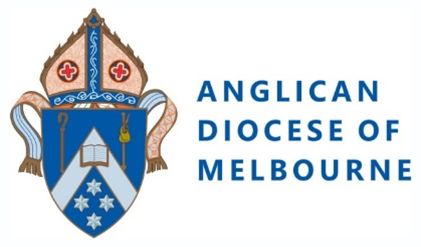 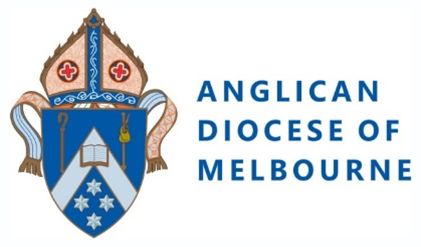 COVIDSAFE Checklist For use in assessing readiness to open churches for worship and private prayer Please email completed form, and any additional comments, to the Registrar (registrar@melbourneanglican.org.au) before resuming any activity in your church premises. If you have any questions, please call your area bishop.LINKSSee https://www.dhhs.vic.gov.au/coronavirus for the restrictions and regulations currently in place. The COVID-Safe officer ought to keep up with these when restrictions change and keep informed through the diocesan COVID update newsletters.Safe Work Australia on cleaning: https://www.safeworkaustralia.gov.au/covid-19-information-workplaces/cleaning-prevent-spread-covid-19. This is comprehensive advice, to be applied in the context of Link 1, §15 above.Safe Work Australia posters available here: https://www.safeworkaustralia.gov.au/doc/signage-and-posters-covid-19. Some of these are branded NSW, but can be adapted or used. This poster is especially relevant: https://www.health.gov.au/sites/default/files/documents/2020/04/coronavirus-covid-19-religious-services-during-coronavirus.pdfSafe Work Australia on COVID-19 at the workplace: https://www.safeworkaustralia.gov.au/sites/default/files/2020-04/COVID-19-Infographic-Suspected-or-Confirmed-Cases-a3.pdfSafe Work Materials in other languages: https://covid19inlanguage.homeaffairs.gov.auOp Shop Guidelines: herePARISH or MINISTRY CENTRE:Y / NNAME, email and phone of COVID Safe Officer (CSO):(if more than one centre, you may have a COVID-Safe Officer for each centre. If so, please specify)Decision-makingXXXXThe Staff, wardens, Parish Council and CSO have discussed the DHHS guidelines for places of worship (links below) There is agreement that the Parish/Ministry Centre is ready to complyVulnerable personsXXXXWe have a communications strategy to minimise risks to vulnerable persons in the communitySignage and communicationsXXXXSignage regulations have been complied with (see links below)An announcement is made in every service reminding attendees to maintain social distancing, use hand sanitiser, not to shake hands, and for ‘symptomatic’ persons (or close contacts) to self-excludeCOVID Safe posters (see link below) are on display at the entry of the church buildingsCleaningXXXXA mechanism for regular thorough cleaning, and record-keeping, has been put in place. Cleaning requirements in the Safe Work Australia link below are practised.Hand sanitiser is placed at entry and exit points with signageService times allow sufficient time (one full hour) for cleaning between each serviceSocial distancingXXXXA seating plan keeps people 1.5 metres apart and 4sqm per personSomeone is designated to supervise social distancing on arrival and exitThe density quotient of the building has been calculated (see section 15 of the DHHS RADs)Post-service social distancing is maintained and supervisedWorshipXXXXShared books are not used for servicesServices avoid prolonged face to face contactSomeone is assigned to record names and phone numbers of attendees Someone is assigned to turn away people when the maximum number of people is reachedThe administration of communion (where applicable) maintains hygiene, is in one kind (bread only) or uses individual cups, and there is no intinction.Vestments and robes will not be shared between clergy, servers or lay ministersPrivate Prayer in Churches (when allowed)XXXXSomeone is on duty whenever the church is openThose fulfilling this role understand the requirements to be observed by visitorsChurch opening hours are set to accommodate the need for monitoringOther groupsXXXXThe COVID-Safe Officer has an agreement with groups (church or otherwise) using church premises for maintaining regulations and including proper cleaningFor church groups in homes, when allowed, the leaders understand COVID-Safe requirementsOp shops (where applicable) are practising the guidelines provided by the diocese (link below)IncidentsXXXXPeople know to report any incident of COVID contact to the COVID-Safe OfficerThe COVID-Safe Officer will promptly report any incident to the bishop, close the premises and follow measures as indicated by Safe Work Australia (link below).Other languagesXXXXFor congregations with other than English, translations have been read from the link below